This form should be completed by the applicant and by the permanent member of academic staff making the nomination and sent, together with a copy of the applicant’s CV, to: visitors@arch.ox.ac.ukUNIVERSITY OF OXFORDSchool of Archaeology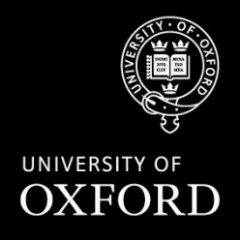 Research Associate Application Form Part A: Applicant information Part A: Applicant information Part A: Applicant information Part A: Applicant information Surname:First name(s):Title:Nationality:Contact email:Contact address:Employer:Name of nominator*Please provide details of any previous association held with the SchoolPart B: Purpose of associationPart B: Purpose of associationProposed start date of associationDuration of association (no more than 3 years):Details of the project on which the associate is working:What is the benefit of the association to the applicant:*What is the benefit of the association to the School:*What facilities or equipment will the applicant require access to:Will an access card be required:Part C: Declaration Part C: Declaration Part C: Declaration Part C: Declaration I certify that the particulars given above are correct and that I wish to apply for Research Associate status at the School of Archaeology, University of Oxford. I understand that the information I supply will be used by the University for administrative purposes within the terms of the Data Protection Act 1998. I undertake to abide by the rules of the School of Archaeology and any other University Regulations duly published including as covered in the University’s Visitor Agreement template (and which I acknowledge apply to me as a Research Associate) and which are available: https://www.admin.ox.ac.uk/personnel/recruit/non_empl/visitors/I certify that the particulars given above are correct and that I wish to apply for Research Associate status at the School of Archaeology, University of Oxford. I understand that the information I supply will be used by the University for administrative purposes within the terms of the Data Protection Act 1998. I undertake to abide by the rules of the School of Archaeology and any other University Regulations duly published including as covered in the University’s Visitor Agreement template (and which I acknowledge apply to me as a Research Associate) and which are available: https://www.admin.ox.ac.uk/personnel/recruit/non_empl/visitors/I certify that the particulars given above are correct and that I wish to apply for Research Associate status at the School of Archaeology, University of Oxford. I understand that the information I supply will be used by the University for administrative purposes within the terms of the Data Protection Act 1998. I undertake to abide by the rules of the School of Archaeology and any other University Regulations duly published including as covered in the University’s Visitor Agreement template (and which I acknowledge apply to me as a Research Associate) and which are available: https://www.admin.ox.ac.uk/personnel/recruit/non_empl/visitors/I certify that the particulars given above are correct and that I wish to apply for Research Associate status at the School of Archaeology, University of Oxford. I understand that the information I supply will be used by the University for administrative purposes within the terms of the Data Protection Act 1998. I undertake to abide by the rules of the School of Archaeology and any other University Regulations duly published including as covered in the University’s Visitor Agreement template (and which I acknowledge apply to me as a Research Associate) and which are available: https://www.admin.ox.ac.uk/personnel/recruit/non_empl/visitors/Signature of Applicant:Date:Part D: Supporting Statement by nominator (who must be a permanent member of academic staff)Part D: Supporting Statement by nominator (who must be a permanent member of academic staff)Part D: Supporting Statement by nominator (who must be a permanent member of academic staff)Part D: Supporting Statement by nominator (who must be a permanent member of academic staff)Reasons for supporting application and any specific benefits for the School (150-200 words) where relevant.  You must also comment on all the information marked with an asterisk in Section B.Reasons for supporting application and any specific benefits for the School (150-200 words) where relevant.  You must also comment on all the information marked with an asterisk in Section B.Reasons for supporting application and any specific benefits for the School (150-200 words) where relevant.  You must also comment on all the information marked with an asterisk in Section B.Reasons for supporting application and any specific benefits for the School (150-200 words) where relevant.  You must also comment on all the information marked with an asterisk in Section B.Signature of nominator:Date:Part E: Record of School Board ApprovalPart E: Record of School Board ApprovalDate of meeting:Decision:Reasons for rejection and/or if further information is required:Reasons for rejection and/or if further information is required:Approved by: